АДМИНИСТРАЦИЯ ВОРОБЬЕВСКОГО 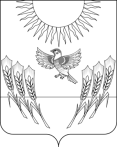 МУНИЦИПАЛЬНОГО РАЙОНА ВОРОНЕЖСКОЙ ОБЛАСТИП О С Т А Н О В Л Е Н И Еот   20 августа 2018 года    №	  478		    	            с. ВоробьевкаО проведении мониторинга закупок для обеспечения муниципальных нужд Воробьевского муниципального районаВ соответствии с частью 8 статьи 97 Федерального закона от 05.04.2013 № 44-ФЗ «О контрактной системе в сфере закупок товаров, работ, услуг для обеспечения государственных и муниципальных нужд» администрация Воробьевского муниципального района п о с т а н о в л я е т :1. Утвердить прилагаемый Порядок осуществления мониторинга  закупок товаров работ, услуг для обеспечения нужд Воробьевского муниципального района.2. Признать утратившим силу постановление администрации Воробьевского муниципального района от 30.09.2015 г. № 383 «О проведении мониторинга закупок товаров, работ, услуг для обеспечения нужд Воробьевского муниципального района».3. Контроль за исполнением настоящего постановления возложить на руководителя аппарата администрации Воробьевского муниципального района Рыбасова Ю.Н.Глава администрации муниципального района	            				    М.П. ГордиенкоНачальник юридического отдела 						В.Г.КамышановУТВЕРЖДЕНпостановлением администрации Воробьевского муниципального района от 20.08.2018 г. № 478ПОРЯДОК 
осуществления мониторинга закупок товаров, работ, услуг для обеспечения нужд Воробьевского муниципального района 1. Настоящий Порядок осуществления мониторинга закупок товаров, работ, услуг для обеспечения нужд Воробьевского муниципального района (далее – Порядок) устанавливает правила осуществления мониторинга закупок товаров, работ, услуг для обеспечения нужд Воробьевского  муниципального района (далее – мониторинг закупок) в соответствии с Федеральным законом от 05.04.2013 № 44-ФЗ «О контрактной системе в сфере закупок товаров, работ, услуг для обеспечения государственных и муниципальных нужд» (далее – Федеральный закон № 44-ФЗ).2. Проведение мониторинга закупок осуществляется администрацией Воробьевского муниципального района. Структурным подразделением, непосредственно осуществляющим мониторинг закупок является юридический отдел.3. Мониторинг закупок проводится на постоянной основе посредством сбора, обобщения, систематизации и оценки информации, содержащейся:- в единой информационной системе в сфере закупок (далее – ЕИС), на электронных площадках, функционирование которых осуществляется в соответствии с действующим законодательством, в региональной информационной системе в сфере закупок Воронежской области (далее – РИС);- в письмах и обращениях, поступающих в администрацию Воробьевского муниципального района от муниципальных заказчиков и муниципальных унитарных предприятий Воробьевского муниципального района (далее – заказчики), организаций, в том числе общественных объединений, объединений юридических лиц, граждан, включая результаты общественного контроля за соблюдением требований законодательства Российской Федерации и иных нормативных правовых актов о контрактной системе в сфере закупок товаров, работ, услуг для обеспечения государственных и муниципальных нужд;- во вступивших в законную силу судебных актах, касающихся вопросов осуществления закупок;- в иных открытых источниках.4. При осуществлении мониторинга закупок проводится оценка:- эффективности планирования закупок;- эффективности определения поставщиков (подрядчиков, исполнителей);- эффективности исполнения контрактов;- исполнения требований законодательства о закупках.5. Заказчики в целях обеспечения проведения мониторинга закупок представляют в администрацию  Воробьевского муниципального района информацию об осуществлении закупок по форме согласно приложению № 1 к настоящему Порядку:за квартал – до 10-го числа месяца, следующего за отчетным кварталом;за год – до 15 января года, следующего за отчетным.6. Результатом проведения мониторинга закупок является:- формирование квартальной рейтинговой оценки эффективности закупок товаров, работ, услуг для обеспечения нужд Воробьевского муниципального района;- формирование годовой рейтинговой оценки эффективности закупок товаров, работ, услуг для обеспечения нужд Воробьевского муниципального района по итогам календарного года.7. Квартальная и годовая рейтинговая оценка эффективности закупок товаров, работ, услуг для обеспечения нужд Воробьевского муниципального района рассчитывается согласно приложению № 2 к настоящему Порядку.8. Администрация  Воробьевского муниципального района по результатам расчета квартальной и годовой рейтинговой оценки эффективности закупок товаров, работ, услуг для обеспечения нужд Воробьевского муниципального района осуществляет:- ранжирование заказчиков по зонам эффективности закупочной деятельности согласно таблице.Таблица Критерии отнесения заказчиков по зонам эффективности закупочной деятельности- анализирует результаты оценки эффективности закупок товаров, работ, услуг;- формирует квартальную и годовую рейтинговую оценку эффективности закупок товаров, работ, услуг для обеспечения нужд Воробьевского муниципального района;- подготавливает предложения по улучшению текущего состояния закупочной деятельности в отношении заказчиков, подпадающих в зону эффективности закупочной деятельности ниже среднего уровня («красная» зона).9. Годовая рейтинговая оценка эффективности закупок товаров, работ, услуг для обеспечения нужд Воробьевского муниципального района представляется главе администрации Воробьевского муниципального района не позднее 15 апреля года, следующего за отчетным.10. Квартальная рейтинговая оценка эффективности закупок товаров, работ, услуг для обеспечения нужд Воробьевского муниципального района размещается на сайте администрации Воробьевского муниципального района в информационно-телекоммуникационной сети «Интернет» по адресу: http://www.vorob-rn.ru/ до 30-го числа месяца, следующего за отчетным кварталом. Годовая рейтинговая оценка эффективности закупок товаров, работ, услуг для обеспечения нужд Воробьевского муниципального района размещается на сайте администрации Воробьевского муниципального района в информационно-телекоммуникационной сети «Интернет» по адресу: http://www.vorob-rn.ru/ до 1 мая года, следующего за отчетным.Приложение № 1 
к Порядку 
осуществления мониторинга 
закупок товаров, работ, услуг для обеспечения нужд Воробьевского муниципального районаИнформация об осуществлении закупок *Отчетный период с 01.01.20__ по __.__.20__ * Представляется нарастающим итогом отдельно по главному распорядителю бюджетных средств и каждому подведомственному учреждению, осуществляющему закупки в соответствии с Федеральным законом № 44-ФЗ.Руководитель заказчика							ПодписьПриложение № 2 
к Порядку 
осуществления мониторинга 
закупок товаров, работ, услуг 
для обеспечения нужд Воробьевского муниципального района Расчет показателей и критериев квартальной рейтинговой оценки эффективности закупок товаров, работ, услуг для обеспечения нужд Воробьевского муниципального района для итогового расчета Рейтинговой оценки эффективности закупок товаров, работ и услуг для обеспечения нужд Воробьевского муниципального  района осуществляется (Р) по формуле:Р = К1 × 0,3 + К2 × 0,2 + К3 × 0,25 + К4 × 0,25Уровень зонированияКритерий оценки эффективности (Р)Уровень зонированияКритерий оценки эффективности (Р)Лучшие практикиР ≥ 90 балловЗона высокой эффективности закупочной деятельности 
(«зеленая» зона)Р ≥ 80 балловЗона эффективности закупочной деятельности выше среднего уровня («желтая» зона)70 баллов ≤ Р < 80 балловЗона средней эффективности закупочной деятельности 
(«оранжевая» зона)50 баллов ≤ Р < 70 балловЗона эффективности закупочной деятельности ниже среднего уровня («красная» зона)Р < 50 балловНаименование заказчика:Наименование заказчика:ИНН заказчика:ИНН заказчика:№ п/пНаименование показателяНаименование показателяЗначение1Фактическая дата публикации плана-графика в единой информационной системе в сфере закупокФактическая дата публикации плана-графика в единой информационной системе в сфере закупок2Количество позиций в плане-графике на начало года, по которым публикуется извещение о закупке, ед.Количество позиций в плане-графике на начало года, по которым публикуется извещение о закупке, ед.3Количество позиций в плане-графике на последнюю отчетную дату, по которым публикуется извещение о закупке, ед.Количество позиций в плане-графике на последнюю отчетную дату, по которым публикуется извещение о закупке, ед.4Стоимость контрактов, сложившаяся по результатам проведенных запросов котировок по данным итогового протокола, итоги по которым подводятся в отчетном периоде, руб.Стоимость контрактов, сложившаяся по результатам проведенных запросов котировок по данным итогового протокола, итоги по которым подводятся в отчетном периоде, руб.5Стоимость контрактов, заключенных с единственным поставщиком в соответствии с п. 4, 5 ч. 1 ст. 93 Федерального закона № 44-ФЗ.Стоимость контрактов, заключенных с единственным поставщиком в соответствии с п. 4, 5 ч. 1 ст. 93 Федерального закона № 44-ФЗ.6Стоимость контрактов, заключенных с субъектами малого предпринимательства и социально ориентированными некоммерческими организациями, рассчитанная в соответствии со ст. 30 Федерального закона № 44-ФЗ, руб.Стоимость контрактов, заключенных с субъектами малого предпринимательства и социально ориентированными некоммерческими организациями, рассчитанная в соответствии со ст. 30 Федерального закона № 44-ФЗ, руб.7Совокупный годовой объем закупок, рассчитанный в соответствии со ст. 30 Федерального закона № 44-ФЗ, руб.Совокупный годовой объем закупок, рассчитанный в соответствии со ст. 30 Федерального закона № 44-ФЗ, руб.8Совокупный годовой объем закупок, руб.Совокупный годовой объем закупок, руб.9Количество обоснованных и частично обоснованных жалоб, за исключением отмененных решением суда, ед.Количество обоснованных и частично обоснованных жалоб, за исключением отмененных решением суда, ед.10Количество специалистов заказчика, имеющих сертификат о повышении квалификации в соответствии с Федеральным законом № 44-ФЗ, чел.Количество специалистов заказчика, имеющих сертификат о повышении квалификации в соответствии с Федеральным законом № 44-ФЗ, чел.11Количество специалистов заказчика, занятых закупками, чел.Количество специалистов заказчика, занятых закупками, чел.Наименование 
показателяРасчет показателяКритерий оценкиБалл1234К1к. Эффективность планирования:К1к = П1 × 0,3 + П2 × 0,3 + П3 × 0,4К1к. Эффективность планирования:К1к = П1 × 0,3 + П2 × 0,3 + П3 × 0,4К1к. Эффективность планирования:К1к = П1 × 0,3 + П2 × 0,3 + П3 × 0,4К1к. Эффективность планирования:К1к = П1 × 0,3 + П2 × 0,3 + П3 × 0,4П1. Своевременность публикации государственными заказчиками планов-графиков в ЕИСN1 - Фактическая дата публикации плана-графика в ЕИС;N2 - Крайняя допустимая дата публикации плана-графика в ЕИС;N1 ≤ N2100П1. Своевременность публикации государственными заказчиками планов-графиков в ЕИСN1 - Фактическая дата публикации плана-графика в ЕИС;N2 - Крайняя допустимая дата публикации плана-графика в ЕИС;N1 > N20П2. Планомерность закупок государственных заказчиковП2 = N3 / N4, гдеN3 - стоимость контрактов, заключенных и исполненных в IV квартале года по результатам проведения конкурентных закупок, тыс. руб.;N4 - стоимость контрактов, заключенных в отчетном периоде по результатам проведения конкурентных закупок, тыс. руб.П2 ≤ 0,32100П2. Планомерность закупок государственных заказчиковП2 = N3 / N4, гдеN3 - стоимость контрактов, заключенных и исполненных в IV квартале года по результатам проведения конкурентных закупок, тыс. руб.;N4 - стоимость контрактов, заключенных в отчетном периоде по результатам проведения конкурентных закупок, тыс. руб.0,32 < П2 ≤ 0,450П2. Планомерность закупок государственных заказчиковП2 = N3 / N4, гдеN3 - стоимость контрактов, заключенных и исполненных в IV квартале года по результатам проведения конкурентных закупок, тыс. руб.;N4 - стоимость контрактов, заключенных в отчетном периоде по результатам проведения конкурентных закупок, тыс. руб.П2 > 0,40П3. Степень выполнения плана-графикаП3 = N6 / N5, гдеN5 - количество позиций в плане-графике на последнюю отчетную дату, по которым публикуется извещение о закупкеN6 - количество опубликованных извещений в отчетном периоде, ед.П3 ≤ 1П3 × 100К2к. Эффективность определения поставщиков (подрядчиков, исполнителей):К2к = П4 × 0,45 + П5 × 0,35 + П6 × 0,2К2к. Эффективность определения поставщиков (подрядчиков, исполнителей):К2к = П4 × 0,45 + П5 × 0,35 + П6 × 0,2К2к. Эффективность определения поставщиков (подрядчиков, исполнителей):К2к = П4 × 0,45 + П5 × 0,35 + П6 × 0,2К2к. Эффективность определения поставщиков (подрядчиков, исполнителей):К2к = П4 × 0,45 + П5 × 0,35 + П6 × 0,2П4. Доля закупок, совершённых конкурентными процедурами закупок П4 = N4 / N7, гдеN7 - стоимость контрактов, заключенных в отчетном периоде по итогам проведенных закупок, тыс. руб.;П4 ≥ 0,9П4 < 0,9П4 × 100П5. Относительная экономия бюджетных средств по итогам проведения конкурентных закупокП5 = 1 – N8 / N9, гдеN8 - общая сумма цен контрактов, сложившаяся по результатам проведенных конкурентных процедур, итоги по которым подводятся в отчетном периоде, тыс. руб.;N9 - общая сумма НМЦК всех закупок проведенных конкурентными способами, тыс. руб.П5 ≥ 0,082100П5. Относительная экономия бюджетных средств по итогам проведения конкурентных закупокП5 = 1 – N8 / N9, гдеN8 - общая сумма цен контрактов, сложившаяся по результатам проведенных конкурентных процедур, итоги по которым подводятся в отчетном периоде, тыс. руб.;N9 - общая сумма НМЦК всех закупок проведенных конкурентными способами, тыс. руб.0,07 ≤ П5 < 0,08275П5. Относительная экономия бюджетных средств по итогам проведения конкурентных закупокП5 = 1 – N8 / N9, гдеN8 - общая сумма цен контрактов, сложившаяся по результатам проведенных конкурентных процедур, итоги по которым подводятся в отчетном периоде, тыс. руб.;N9 - общая сумма НМЦК всех закупок проведенных конкурентными способами, тыс. руб.0,055 ≤ П5 < 0,0750П5. Относительная экономия бюджетных средств по итогам проведения конкурентных закупокП5 = 1 – N8 / N9, гдеN8 - общая сумма цен контрактов, сложившаяся по результатам проведенных конкурентных процедур, итоги по которым подводятся в отчетном периоде, тыс. руб.;N9 - общая сумма НМЦК всех закупок проведенных конкурентными способами, тыс. руб.П5 < 0,0550П6. Доля несостоявшихся конкурентных закупок в общей стоимости проведенных конкурентных процедур  П6 = N10 / N9, гдеN10 - общая сумма НМЦК конкурентных закупок, признанных несостоявшимися (менее 2 допущенных заявок), тыс. руб.(1-П6) × 100К3. Эффективность исполнения контрактов:К3 = П7 × 0,5 + П8 × 0,5К3. Эффективность исполнения контрактов:К3 = П7 × 0,5 + П8 × 0,5К3. Эффективность исполнения контрактов:К3 = П7 × 0,5 + П8 × 0,5К3. Эффективность исполнения контрактов:К3 = П7 × 0,5 + П8 × 0,5П7. Доля контрактов, зарегистрированных в реестре заключенных контрактов, с нарушением срока их регистрацииП7 = N11 / N12, гдеN11 - количество контрактов, зарегистрированных в реестре заключенных контрактов с нарушением срока их регистрации, ед.;N12 - общее количество контрактов, зарегистрированных в реестре заключенных контрактов, ед.П7 ≤ 0,05100П7. Доля контрактов, зарегистрированных в реестре заключенных контрактов, с нарушением срока их регистрацииП7 = N11 / N12, гдеN11 - количество контрактов, зарегистрированных в реестре заключенных контрактов с нарушением срока их регистрации, ед.;N12 - общее количество контрактов, зарегистрированных в реестре заключенных контрактов, ед.П7 > 0,050П8. Доля исполненных контрактов, по которым отсутствует в реестре контрактов информация об их исполненииП8 = N13 / N11, гдеN13 - Количество исполненных контрактов, по которым отсутствует в реестре контрактов информация об их исполнении (по истечении 3 рабочих дней), ед.;П8 ≤ 0,05100П8. Доля исполненных контрактов, по которым отсутствует в реестре контрактов информация об их исполненииП8 = N13 / N11, гдеN13 - Количество исполненных контрактов, по которым отсутствует в реестре контрактов информация об их исполнении (по истечении 3 рабочих дней), ед.;П8 > 0,050К4г. Исполнение требований законодательства о закупках:К4г = П9 * 0,2 + П10 * 0,2 + П11* 0,2 + П12 * 0,2 + П13 * 0,2К4г. Исполнение требований законодательства о закупках:К4г = П9 * 0,2 + П10 * 0,2 + П11* 0,2 + П12 * 0,2 + П13 * 0,2К4г. Исполнение требований законодательства о закупках:К4г = П9 * 0,2 + П10 * 0,2 + П11* 0,2 + П12 * 0,2 + П13 * 0,2К4г. Исполнение требований законодательства о закупках:К4г = П9 * 0,2 + П10 * 0,2 + П11* 0,2 + П12 * 0,2 + П13 * 0,2П9. Доля закупок у СМП и СОНКО в СГОЗП9 = N14 / N15, гдеN14 - общая стоимость заключенных контрактов с СМП и СОНКО, тыс. руб.;N15 - совокупный годовой объем закупок в соответствии со ст. 30 44-ФЗ, тыс. руб.П9 ≥ 0,3100П9. Доля закупок у СМП и СОНКО в СГОЗП9 = N14 / N15, гдеN14 - общая стоимость заключенных контрактов с СМП и СОНКО, тыс. руб.;N15 - совокупный годовой объем закупок в соответствии со ст. 30 44-ФЗ, тыс. руб.0,15 ≤ П9 < 0,375П9. Доля закупок у СМП и СОНКО в СГОЗП9 = N14 / N15, гдеN14 - общая стоимость заключенных контрактов с СМП и СОНКО, тыс. руб.;N15 - совокупный годовой объем закупок в соответствии со ст. 30 44-ФЗ, тыс. руб.П9 < 0,150П10. Доля закупок проведенных запросом котировок в СГОЗП10 = N16/ N17, гдеN16 - общая стоимость заключенных контрактов по итогам проведения запроса котировок, тыс. руб.;N17 - совокупный годовой объем закупок, тыс. руб.;П10≤ 0,1100П10. Доля закупок проведенных запросом котировок в СГОЗП10 = N16/ N17, гдеN16 - общая стоимость заключенных контрактов по итогам проведения запроса котировок, тыс. руб.;N17 - совокупный годовой объем закупок, тыс. руб.;П10 > 0,10П11. Доля закупок у единственного поставщика в СГОЗП11= N18 / N17, гдеN18 - общая стоимость контрактов заключенных контрактов с единственным поставщиком в соответствии со ст. 93 44-ФЗ, ед.;(1 - П11) × 100П12. Доля обоснованных и частично обоснованных жалоб участников закупок в общем количестве объявленных закупокП12= N19 / N20, гдеN19 - количество обоснованных и частично обоснованных жалоб за исключением отмененных решением суда, ед.;N20 - общее количество объявленных закупок, ед.;П12 = 0100П12. Доля обоснованных и частично обоснованных жалоб участников закупок в общем количестве объявленных закупокП12= N19 / N20, гдеN19 - количество обоснованных и частично обоснованных жалоб за исключением отмененных решением суда, ед.;N20 - общее количество объявленных закупок, ед.;П12 > 00П13. Профессионализм заказчикаП13 = N21 / N22, гдеN21- количество специалистов, имеющих сертификат о повышении квалификации в соответствии с 44-ФЗ, чел.;N22 - общее количество специалистов заказчика, занятых закупками, чел.П13 ≥ 0,5100П13. Профессионализм заказчикаП13 = N21 / N22, гдеN21- количество специалистов, имеющих сертификат о повышении квалификации в соответствии с 44-ФЗ, чел.;N22 - общее количество специалистов заказчика, занятых закупками, чел.0,4 ≤ П13 < 0,575П13. Профессионализм заказчикаП13 = N21 / N22, гдеN21- количество специалистов, имеющих сертификат о повышении квалификации в соответствии с 44-ФЗ, чел.;N22 - общее количество специалистов заказчика, занятых закупками, чел.0,3 ≤ П13 < 0,450П13. Профессионализм заказчикаП13 = N21 / N22, гдеN21- количество специалистов, имеющих сертификат о повышении квалификации в соответствии с 44-ФЗ, чел.;N22 - общее количество специалистов заказчика, занятых закупками, чел.0,2 ≤ П13 < 0,325П13. Профессионализм заказчикаП13 = N21 / N22, гдеN21- количество специалистов, имеющих сертификат о повышении квалификации в соответствии с 44-ФЗ, чел.;N22 - общее количество специалистов заказчика, занятых закупками, чел.П13 < 0,20